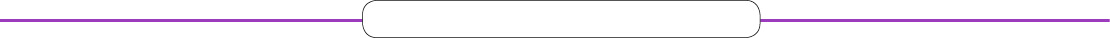 FjaskernDynamic Warm-up Dance Music is traditional Swedish [iTunes Link]Movement NameMovement DescriptionCountsWalkWhen the music begins, both circles walk counterclockwise, stepping on each beat and beginning with the R foot. Partners remain next to each other as they walk. On the 8th count, turn to face the other direction.1-2-3-4-5-6-7-8-1-2-3-4-5-6-7-8WalkBoth circles walk clockwise, stepping on each beat and beginning with the R foot. Partners remain next to each other as they walk. On the 8th count, partners turn to face each other.1-2-3-4-5-6-7-8-1-2-3-4-5-6-7-8Heel TouchesTouch the R heel out in front and then step it back in. Touch the L heel out and step it back in. Repeat.1-+-2-+-3-+-4-+Heel TouchesClap on 5. Partners walk toward each other, passing on the L and switching places in the circles.5-6-7-8Heel TouchesRepeat 3 more times.3 counts of 8Repeat these movements as the tempo gets faster and faster.Challenge: the last time students switch places in the circle, the partner on the outside circle moves forward as well so they can begin with a new partner.Repeat these movements as the tempo gets faster and faster.Challenge: the last time students switch places in the circle, the partner on the outside circle moves forward as well so they can begin with a new partner.Repeat these movements as the tempo gets faster and faster.Challenge: the last time students switch places in the circle, the partner on the outside circle moves forward as well so they can begin with a new partner.